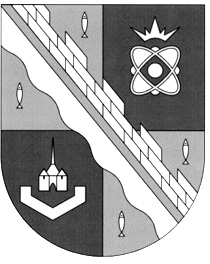 администрация МУНИЦИПАЛЬНОГО ОБРАЗОВАНИЯ                                        СОСНОВОБОРСКИЙ ГОРОДСКОЙ ОКРУГ ЛЕНИНГРАДСКОЙ ОБЛАСТИКОМИТЕТ ФИНАНСОВРАСПОРЯЖЕНИЕот 24.03.2023 № 11-рО внесении изменений в распоряжение комитета финансов от 25.03.2019 № 12-р «Об утверждении порядка составления и ведения кассового плана исполнения бюджета Сосновоборского городского округа»В соответствии со статьями 215.1 и 217.1 Бюджетного кодекса Российской Федерации в целях обеспечения сбалансированности бюджета Сосновоборского городского округа (далее местного бюджета) в процессе его исполнения, полного и своевременного выполнения денежных обязательств главными распорядителями бюджетных средств и получателями средств местного бюджета в текущем финансовом году, определения правил составления и ведения кассового плана исполнения местного бюджета, а также состава и сроков представления главными распорядителями и получателями средств местного бюджета, главными администраторами доходов, главными администраторами источников финансирования дефицита бюджета сведений, необходимых для составления и ведения кассового плана в текущем финансовом году, а также для достижения наиболее оптимальных условий привлечения заемных средств в местный бюджет:Внести изменения в распоряжение комитета финансов Сосновоборского городского округа от 25.03.2019 №12-р «Об утверждении порядка составления и ведения кассового плана исполнения бюджета Сосновоборского городского округа»:1.1. В пункте 2.9. раздела 2 Порядка составления и  ведения кассового плана
исполнения бюджета Сосновоборского городского округа слова «приложению 1» заменить на «приложению 4», слова «приложению 2» заменить на «приложению 5», слова «приложению 3» заменить на «приложению 6».1.2. Дополнить Порядок составления и ведения кассового плана
исполнения бюджета Сосновоборского городского округа Приложениями №4, № 5, № 6 в редакции согласно приложениям № 1, № 2, № 3 к настоящему распоряжению. 2.  Бюджетному отделу (Блекловой Е.Е.) довести данное распоряжение до главных распорядителей бюджетных средств Сосновоборского городского округа Ленинградской области.3. Настоящее распоряжение вступает в силу с момента подписания.4. Контроль за исполнением настоящего распоряжения возложить на заместителя председателя комитета, начальника бюджетного отдела Блеклову Е.Е.Председатель комитета финансов                                                                          Т.Р.ПоповаИсп.: Фунгуева Яна Андреевнат.(81369)2-21-76экономист бюджетного отделаСОГЛАСОВАНО:Главный специалист-юрисконсульт_________________ Н.Т. Сулейманова «____»_____________2023 г.Приложение № 1к распоряжению от 24.03.2023 № 11-р Приложение № 4Единица измерения: руб.Приложение № 2к распоряжению от 24.03.2023 № 11-р Приложение № 5Приложение № 3к распоряжению от 24.03.2023 № 11-р Приложение № 6Заявка на внесение изменений в помесячное распределение поступлений и перечислений по источникам финансирования дефицита местного бюджетав 20__ годуЕдиница измерения: руб.Заявка на внесение изменений помесячное распределение поступления доходов в местный бюджет в 20__ году______________________________________________________________(наименование главного администратора доходов бюджета)Коды бюджетной классификации доходов, Доп. КД, код целиСумма                                       на годВ том числеВ том числеВ том числеВ том числеВ том числеВ том числеВ том числеВ том числеВ том числеВ том числеВ том числеВ том числеОбоснование вносимых измененийКоды бюджетной классификации доходов, Доп. КД, код целиСумма                                       на годянварьфевральмартапрельмайиюньиюльавгустсентябрьоктябрьноябрьдекабрьОбоснование вносимых измененийИтого:Руководитель ___________          подпись Главный бухгалтер___________          подпись Дата ____________________Дата ____________________Заявка на внесение изменений в помесячное распределение перечислений по расходам местного бюджета Заявка на внесение изменений в помесячное распределение перечислений по расходам местного бюджета Заявка на внесение изменений в помесячное распределение перечислений по расходам местного бюджета Заявка на внесение изменений в помесячное распределение перечислений по расходам местного бюджета Заявка на внесение изменений в помесячное распределение перечислений по расходам местного бюджета Заявка на внесение изменений в помесячное распределение перечислений по расходам местного бюджета Заявка на внесение изменений в помесячное распределение перечислений по расходам местного бюджета Заявка на внесение изменений в помесячное распределение перечислений по расходам местного бюджета Заявка на внесение изменений в помесячное распределение перечислений по расходам местного бюджета Заявка на внесение изменений в помесячное распределение перечислений по расходам местного бюджета Заявка на внесение изменений в помесячное распределение перечислений по расходам местного бюджета Заявка на внесение изменений в помесячное распределение перечислений по расходам местного бюджета Заявка на внесение изменений в помесячное распределение перечислений по расходам местного бюджета Заявка на внесение изменений в помесячное распределение перечислений по расходам местного бюджета Заявка на внесение изменений в помесячное распределение перечислений по расходам местного бюджета Заявка на внесение изменений в помесячное распределение перечислений по расходам местного бюджета в 20__ годув 20__ годув 20__ годув 20__ годув 20__ годув 20__ годув 20__ годув 20__ годув 20__ годув 20__ годув 20__ годув 20__ годув 20__ годув 20__ годув 20__ годув 20__ году________________________________________________________________________________________________________________________________________________________________________________________________________________________________________________________________________________________________________________________________________________________________________________________________________________________________________________________________________________________________________________________________________________________________________________________________________________________________________________________________________________________________________________________________________________________________________________________________________________________________________________________________________________________________________________________________________________________________________________________________________________________________(наименование главного распорядителя бюджета)(наименование главного распорядителя бюджета)(наименование главного распорядителя бюджета)(наименование главного распорядителя бюджета)(наименование главного распорядителя бюджета)(наименование главного распорядителя бюджета)(наименование главного распорядителя бюджета)(наименование главного распорядителя бюджета)(наименование главного распорядителя бюджета)(наименование главного распорядителя бюджета)(наименование главного распорядителя бюджета)(наименование главного распорядителя бюджета)(наименование главного распорядителя бюджета)(наименование главного распорядителя бюджета)(наименование главного распорядителя бюджета)(наименование главного распорядителя бюджета)Единица измерения: руб.Единица измерения: руб.Единица измерения: руб.Единица измерения: руб.Единица измерения: руб.Единица измерения: руб.Единица измерения: руб.Единица измерения: руб.Единица измерения: руб.Коды бюджетной классификации, Доп. ФК, Доп. КР, Доп. ЭК, код цели, код расходного обязательстваКоды бюджетной классификации, Доп. ФК, Доп. КР, Доп. ЭК, код цели, код расходного обязательстваСумма                                       на годв том числе:в том числе:в том числе:в том числе:в том числе:в том числе:в том числе:в том числе:в том числе:в том числе:в том числе:в том числе:Обоснование вносимых измененийКоды бюджетной классификации, Доп. ФК, Доп. КР, Доп. ЭК, код цели, код расходного обязательстваКоды бюджетной классификации, Доп. ФК, Доп. КР, Доп. ЭК, код цели, код расходного обязательстваСумма                                       на годянварьфевральмартапрельмайиюньиюльавгустсентябрьоктябрьноябрьдекабрьОбоснование вносимых измененийКБККРОСумма                                       на годянварьфевральмартапрельмайиюньиюльавгустсентябрьоктябрьноябрьдекабрьОбоснование вносимых изменений Итого:Руководитель ___________          подпись Главный бухгалтер___________          подпись Дата ____________________Дата __________________________________________________________________________________(наименование главного администратора источников бюджета)Коды бюджетной классификации источниковСумма                                       на годв том числев том числев том числев том числев том числев том числев том числев том числев том числев том числев том числев том числеОбоснование вносимых измененийКоды бюджетной классификации источниковСумма                                       на годянварьфевральмартапрельмайиюньиюльавгустсентябрьоктябрьноябрьдекабрьОбоснование вносимых измененийИтого:Руководитель ___________          подпись Главный бухгалтер___________          подпись Дата ____________________Дата ____________________